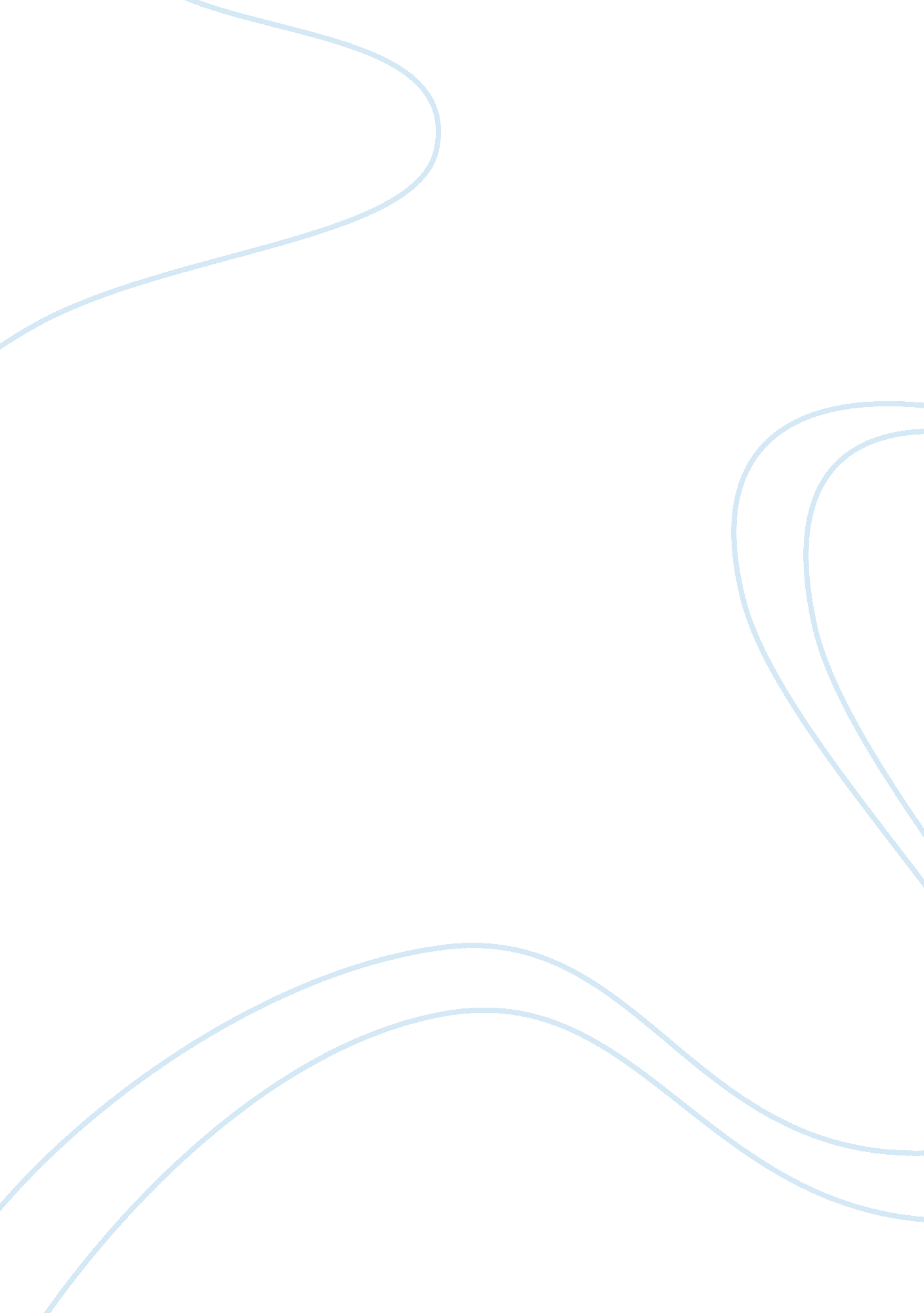 What i most appreicate about my grandmotherFamily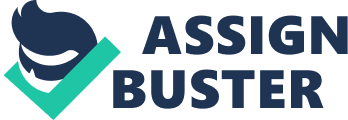 S. Day GENENG 103-201 April 5, 2012 5 paragraph essay Everyone has something in their life that they appreciate, for instance their mom, family, kids or their job. Whatever the case be, always appreciate the better things in life. So always keep a good mind setting and a positive attitude. There are a lot of things that people fail to realize that are most appreciative. What I most appreciate about my grandmother is how much she entertains, motivates and supports her family. At times my granny can be entertaining to me. She loves to tell stories to us about how she grew up in the south. She also has a temper so sometimes when someone says or does something she doesn’t like she will snap out on them. It’s only funny to me when I’m not the one getting grilled. In addition, to that she will sit and lecture anybody about whatever, so don’t do or say anything that will set her off. When she gets to talking it is too late to turn around and walk away because she will go on and on about it until she proves her point. Regardless of her snapping and lectures granny can be a loving and caring person. She loves church and is in the choir on Sundays. Everyone at her church loves to her sing solo, so she walks around the house and practicing her songs. I love how entertaining she can be, so anyone in need of some entertainment just comes to grannies house its always live. As kind-hearted as my granny is, she also has the quality of being a motivator. Throughout my life she always motivated me to do well in school and pushed me to be the best I can be. She always told me to “ Leave those boys alone and get youreducation!! ”. Even though I didn’t listen, I still kept that in mind and still received my diploma and now enrolled in college. I love it when she tells everyone at her church how proud she is of me. She lets everyone know that I made the Dean’s list while I was in high school. However, I believethat when she is gone, I’m going to be the one that motivates everyone in the family, because my granny has taught me a lot and made me the smart, beautiful young lady that I am today. I know deep down inside she wants all her grandchildren to be successful in life. Even though she doesn’t tell us, she wants to proud of all of us since her children are all grown up. From the love and the care of my granny, to the helping hand that will remain grateful, and themotivationshe gives me, I truly love Canzinetta Webb and believe she is one of the best things that ever happen to me. My family and my granny are equally important to me but my granny is like the back bone of our family. Although I’m her grandchild she took me into her home as if I was her own. For this reason, I love her so much, because she didn’t want to see me go into foster care. She works hard to provide for me and my family. There’s alwaysfoodon the table and clothes on our backs. Obviously, my granny is the back bone of our family because every Sunday my granny cooks a big dinner and all my family comes to our house to eat. I love Sundays because that’s when I get to see my other family I haven’t seen in a while. So when everyone leaves they will be leaving with a smile and a full stomach, maybe even a plate to-go. Yet, she supports her family however, whenever help is needed she is always been there for whoever family or not. For example, my aunt was a short a couple hundred dollars on her light bill, my granny was willing to help her pay the rest so her lights wouldn’t be off. Clearly my granny plays a big role in our family, she is a wonderful person and anyone would begin to love her once they got to know her. There are a lot of things that people fail to realize that are most appreciative. Appreciating your life is about being grateful for the people that are in your life that make it better, and the things that you have, even if they may not be everything in which you may desire. We must be able to prefer to appreciate the things we cannot have instead of trying to appreciate things that we would not be able to appreciate. 